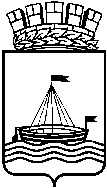 Департамент образования Администрации города ТюмениМуниципальное автономное дошкольное образовательное учреждение детский сад № 39 города Тюмени(МАДОУ д/с № 39 города Тюмени)График работы специалистов в консультационно-методическом пунктеФевраль 2024 годаДатаВремяФ.И.О специалиста03.02.202410.00 Либерт Елена Владимировна-инструктор по физической культуре05.02.202411.30Кабатова Лариса Анатольевна- музыкальный руководитель08.02.202417.00Кабатова Лариса Анатольевна- музыкальный руководитель15.02.202410.00Ягофарова Анастасия Васильевна педагог- психолог17.02.202410.00Ягофарова Анастасия Васильевна педагог- психолог20.02.202417.00Либерт Елена Владимировна-инструктор по физической культуре27.02.202417.00Либерт Елена Владимировна-инструктор по физической культуре